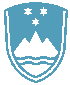 POROČILO O REDNEM INŠPEKCIJSKEM PREGLEDU NAPRAVE, KI LAHKO POVZROČIONESNAŽEVANJE OKOLJA VEČJEGA OBSEGAZavezanec: SIMBIO d.o.o., Teharska cesta 49, 3000 CeljeNaprava / lokacija: RCERO Celje, Teharska cesta 49, 3000 CeljeDatum pregleda: 8.7.2019Okoljevarstveno dovoljenje (OVD) Agencije RS za okolje številka: 35407-103/2006-27 z dne 30.11.2011, spremenjeno z delno odločbo št. 35407- 103/2006-41 z dne 14.08.2015 in z dopolnilno odločbo št. 35407-103/2006-42 z dne 14.08.2015 ter z odločbo številka 35406-43/2015-17 z dne 9.6.2017.Usklajenost z OVD:DAZaključki / naslednje aktivnosti:S strani inšpekcije niso predvidene posebne aktivnosti.